FULL NAME: ___________________________________________________    DATE: ____-_____-_____SS#:  ______________________________ EMAIL: ___________________________________________

PRESENT ADDRESS: ____________________________________________________________________HOME PHONE: __________________________________CELL: _________________________________
ARE YOU LEGALLY ELIGIBLE FOR EMPLOYMENT IN THIS COUNTRY?                        ____ YES ____NO

POSITION APPLYING FOR: ______________________________________________________________ HOW DID YOU HEAR ABOUT THIS POSITION?  _____________________________________________ 

ARE YOU ABLE TO PERFORM THE ESSENTIAL FUNCTIONS OF THE JOB FOR WHICH YOU ARE APPLYING 
(with or without reasonable accommodation)?This question is not designed to elicit information about an applicant’s disability.  Please do not provide information about the existence of a disability, particular accommodation, or whether accommodation is necessary. These issues may be addressed at a later stage to the extent permitted by law.

Yes________ No_________ Need more information about the job’s “essential functions” to respond.TYPE OF EMPLOYMENT DESIRED (circle one): Full-Time   Part-Time   Temporary   Summer   Educational Co-Op

AVAILABLE START DATE: _____-______-______DESIRED SALARY RANGE ____________________ANSWERING YES TO EITHER OF THE FOLLOWING QUESTIONS DOES NOT CONSTITUTE AN AUTOMATIC BAR TO EMPLOYMENT.  FACTORS SUCH AS DATE OF THE OFFENSE, 
SERIOUSNESS AND NATURE OF THE VIOLATION, REHABILITATION AND POSITION APPLIED FOR, WILL BE TAKEN INTO ACCOUNT
HAVE YOU EVER PLEADED “GUILTY” OR “NO CONTEST” TO, OR BEEN CONVICTED OF A CRIME?
 ____ YES ____NO?IF YES, PLEASE PROVIDE DATES AND DETAILS: ____________________________________________________________________________________________________________________________________
EMPLOYMENT HISTORY: 
 START WITH MOST RECENT EMPLOYER

EMPLOYER: ________________________ COMPLETE ADDRESS________________________________________
IMMEDIATE SUPERVISOR’S Name, Phone and Title: ________________________________________________________________________________________________________________________________________________________________________________________
MAY WE CONTACT FOR REFERENCE?           ____ YES ____NO                                 MONTH/YEAR                              MONTH/YEAR
WHY DID YOU LEAVE?	________________________               DATES EMPLOYED: _______________________
____________________________________________                                                        START		END
____________________________________________                  COMPENSATION: _______________________
                                                                                                                                     HOURLY	SALARY
SUMMARIZE THE TYPE OF WORK PERFORMED AND JOB RESPONSIBILITIES:
____________________________________________________________________________________________
____________________________________________________________________________________________
EMPLOYMENT HISTORY: 
 START WITH MOST RECENT EMPLOYER
EMPLOYER: ________________________ COMPLETE ADDRESS________________________________________
IMMEDIATE SUPERVISOR’S Name, Phone and Title: ________________________________________________________________________________________________________________________________________________________________________________________
MAY WE CONTACT FOR REFERENCE?           ____ YES ____NO                                 MONTH/YEAR                              MONTH/YEAR
WHY DID YOU LEAVE?	________________________               DATES EMPLOYED: _______________________
____________________________________________                                                        START		END
____________________________________________                  COMPENSATION: _______________________
                                                                                                                                     HOURLY	SALARY
SUMMARIZE THE TYPE OF WORK PERFORMED AND JOB RESPONSIBILITIES:
____________________________________________________________________________________________
____________________________________________________________________________________________EMPLOYMENT HISTORY: 
 START WITH MOST RECENT EMPLOYER
EMPLOYER: ________________________ COMPLETE ADDRESS________________________________________
IMMEDIATE SUPERVISOR’S Name, Phone and Title: ________________________________________________________________________________________________________________________________________________________________________________________
MAY WE CONTACT FOR REFERENCE?           ____ YES ____NO                                 MONTH/YEAR                              MONTH/YEAR
WHY DID YOU LEAVE?	________________________               DATES EMPLOYED: _______________________
____________________________________________                                                        START		END
____________________________________________                  COMPENSATION: _______________________
                                                                                                                                     HOURLY	SALARY
SUMMARIZE THE TYPE OF WORK PERFORMED AND JOB RESPONSIBILITIES:
____________________________________________________________________________________________
____________________________________________________________________________________________
SKILLS AND QUALIFICATIONS                                                                                                                     
SUMMARIZE ANY SPECIAL TRAINING, SKILLS, LICENSES AND/OR CERTIFICATES THAT MAY ASSIST YOU IN PERFORMING THE POSITION FOR WHICH YOU ARE APPLYING: 
____________________________________________________________________________________________________________________________________________________________________________________________________________________________________________________________________________________SUMMARIZE YOUR COMPUTER EXPERIENCE AND SKILLS:____________________________________________________________________________________________________________________________________________________________________________________________________________________________________________________________________________________EDUCATION HISTORY
START WITH MOST RECENT SCHOOL ATTENDED

SCHOOL (include City & State) __________________________________________________________________

LOCATION: ___________________________________ YEARS ATTENDED: _____________________________QUALIFICATION OBTAINED: ____________________________________________________________________

SCHOOL (include City & State) __________________________________________________________________

LOCATION: ___________________________________ YEARS ATTENTED: ______________________________QUALIFICATION OBTAINED: ____________________________________________________________________
PROFESSIONAL REFERENCES: 
List name and telephone number of three business/work references that are not related to you and are not previous supervisors.NAME: _________________________________________________

COMPANY: ______________________________________________

PHONE NUMBER: _________________________________________NAME: _________________________________________________

COMPANY: ______________________________________________

PHONE NUMBER: _________________________________________

NAME: _________________________________________________

COMPANY: _______________________________________________

PHONE NUMBER: __________________________________________
I certify that all information I have provided in order to apply for and secure work with this employer is true, complete and correct.

I expressly authorize, without reservation, the employer, its representatives, employees or agents to contact and obtain information from all references (personal and professional), employers, public agencies, licensing authorities and educational institutions and to otherwise verify the accuracy of all information provided by me in this application, resume or job interview. I hereby waive any and all rights and claims I may have regarding the employer, its agents, employees or representatives, for seeking, gathering and using truthful and non-defamatory information, in a lawful manner, in the employment process and all other persons, corporations or organizations for furnishing such information about me.I understand that this employer does not unlawfully discriminate in employment and no question on this application is used for the purpose of limiting or eliminating any applicant from consideration for employment on any basis prohibited by applicable local, state or federal law.

I understand that this application remains current for only 30 days. At the conclusion of that time, if I have not heard from the employer and still wish to be considered for employment, it will be necessary for me to reapply and fill out a new application.If I am hired, I understand that I am free to resign at any time, with or without cause and with or without prior notice and the employer reserves the same right to terminate my employment at any time, with or without cause and with or without prior notice, except as may be required by law. This application does not constitute an agreement or contract for employment for any specified period or definite duration. I understand that no supervisor or representative of the employer is authorized to make any assurances to the contrary and that no implied oral or written agreements contrary to the foregoing express language are valid unless they are in writing and signed by the employer’s president.I also understand that if I am hired, I will be required to provide proof of identity and legal authorization to work in the United States and that federal immigration laws require me to complete an I9 form in this regard.This Company does not tolerate unlawful discrimination in its employment practices. No question on this application is used for the purpose of limiting or excluding an applicant from consideration for employment on the basis of his or her sex, race, color, religion, national origin, citizenship, age, disability, or any other protected status under applicable federal, state, or local law. This Company likewise does not tolerate harassment based on sex, race, color, religion, national origin, citizenship, age, disability, or any other protected status. The company takes all complaints of harassment seriously and all complaints will be investigated promptly and thoroughly.I understand that any information provided by me that am found to be false, incomplete or misrepresented in any respect, will be sufficient cause to (1) eliminate me for further consideration for employment, or (2) may result in my immediate discharge from the employer’s service, whenever it is discovered.DO NOT SIGN UNTIL YOU HAVE READ THE ABOVE APPLICANT STATEMENT.I certify that I have read, fully understand and accept all terms of the foregoing Applicant Statement.Signature of Applicant__________________________________ Date_______________ 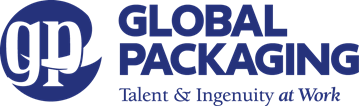 Applicant Drug/Alcohol Testing Consent FormI understand that submission to a drug/alcohol test is a condition of employment with Global Packaging, Inc.  I understand that if offered a position, I am required to take the drug test within 24 hours of accepting the job offer.I consent to provide a urine, or other, specimen for drug/alcohol testing and/or breathalyzer for alcohol testing, as requested by Global Packaging, Inc. and I hereby consent to the release of the results to the Company._______________________			_________________________________________Date							Employee Signature_______________________			_________________________________________Witness						Employee Name Printed						_________________________________________							Employee Social Security NumberI understand that submission to an applicant assessment is a condition of employment with Global Packaging, Inc.  I consent to participate in the assessment, as requested by Global Packaging, Inc. and I consent to the release of the results to the Company._______________________			_________________________________________Date							Employee Signature_______________________			_________________________________________Witness						Employee Name Printed						_________________________________________							Employee Social Security NumberAPPLICANT STATEMENT